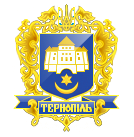 ТЕРНОПІЛЬСЬКА МІСЬКА РАДАНАКАЗ№_________ від __________________ 2020 року«Про встановлення цін (тарифів)  на  ритуальні послуги , що надаються спеціалізованим комунальним підприємством «Ритуальна служба» Розглянувши розрахунки цін (тарифів) спеціалізованого комунального підприємства «Ритуальна служба» на ритуальні послуги, які враховують підвищення вартості паливно-мастильних та інших матеріалів, сировини, ріст мінімальної заробітної плати, наданням якісних ритуальних послуг на рівні нормативних, дотримання і виконання норм трудового законодавства та колективного договору, беззбиткової діяльності підприємства, впровадження інвестиційних проектів, спрямованих на забезпечення розвитку надання  послуг, підтримки споруд і техніки в належному стані, керуючись Законами України «Про місцеве самоврядування в Україні», «Про поховання та похоронну справу», враховуючи протокол засідання тарифної комісії, НАКАЗАЮ:1. Наказ №34 від 12.06.2019 року «Про встановлення цін (тарифів) на ритуальні послуги», що надаються спеціалізованим комунальним підприємством «Ритуальна служба», вважати таким, що втратив чинність.2. Встановити спеціалізованому комунальному підприємству «Ритуальна служба» ціни (тарифи) на ритуальні послуги, згідно з додатком, (додається).3. Ціни (тарифи) на ритуальні послуги і предмети ритуальної належності не передбачені в додатку до даного наказу, встановлюються відповідно до чинного законодавства.4. Контроль за виконанням даного наказу покласти на начальника  фінансово – бухгалтерського відділу Н.Ф. Кравець. _______УПРАВЛІННЯ ЖИТЛОВО - КОМУНАЛЬНОГО ГОСПОДАРСТВА, БЛАГОУСТРОЮ ТА  ЕКОЛОГІЇ______